Medizinische Universität Innsbruck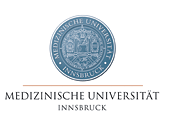 Tiroler Landeskrankenanstalten Ges.m.b.HUniversitätsklinik für Innere Medizin IGastroenterologie und HepatologieKlinikdirektor: Univ.-Prof. Dr. Herbert Tilg Hepatologisches Labor, Anichstr.35, 6020 Innsbruck Tel. 0512-504-23397  |   Fax: 0512-504-27019  |   Rohrpost Nr.: 30http://heplab.at/BEIBLATT HÄMOCHROMATOSESehr geehrte/r ProbeneinsenderIn!Pathologische Serumeisenparameter können nicht nur bei einer Hämochromatose auftreten, sondern auch im Rahmen von anderen Erkankungen (zB. bei chronischen Lebererkrankungen anderer Ursache, bei Malignomen oder im Rahmen eines metabolischen Syndroms) vorkommen.Um für die Interpretation der Eisenstoffwechselstörung und des HFE Genbefundes solche Umstände berücksichtigen zu können bitten wir Sie um zusätzliche Informationen:Weitere Informationen zur Abklärung bei Verdacht auf genetische Eisenstoffwechselstörungen und Hinweise wann bestimmte genetische Untersuchungen indiziert sind finden sie auf unserer Webseite http://heplab.at/wp-content/uploads/2018/06/Eisenüberladung-Algo.pdfPatientenname: ___________________________________________________________________Geburtsdatum: _____________ Familienscreening  erhöhte Transferrinsättigung  Verdacht auf Eisenüberladung im MR:Leber R2* _______Hz oder T2*________ msMilz R2* ________Hz oder T2*________ ms       			  andere: ____________________________________